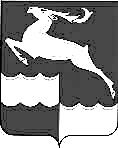 АДМИНИСТРАЦИЯ КЕЖЕМСКОГО РАЙОНАКРАСНОЯРСКОГО КРАЯПОСТАНОВЛЕНИЕ07.04.2023					   № 295-п				        г. КодинскО внесении изменений в постановление Администрации Кежемского района от 10.06.2016 № 500-п «Об утверждении административного регламента предоставления Управлением имущественных отношений Администрации Кежемского района муниципальной услуги по предоставлению земельных участков на межселенной территории Кежемского района, без проведения торгов»В целях приведения нормативного правового акта в соответствие с действующим законодательством Российской Федерации, на основании Федерального закона от 27.07.2010 № 210-ФЗ «Об организации предоставления государственных и муниципальных услуг», руководствуясь ст.ст. 17, 20, 32 Устава Кежемского района ПОСТАНОВЛЯЮ:1. В пункте 3.3.5 приложения к постановлению Администрации Кежемского района от 10.06.2016 № 500-п «Об утверждении административного регламента предоставления Управлением имущественных отношений Администрации Кежемского района муниципальной услуги по предоставлению земельных участков на межселенной территории Кежемского района, без проведения торгов» (в редакции постановлений Администрации Кежемского района от 29.11.2021 №761-п, от 25.05.2022 №364-п, от 07.12.2022 № 869-п) слова «тридцати дней» заменить словами «двадцати дней».2. Постановление вступает в силу со дня, следующего за днем его официального опубликования в газете «Кежемский Вестник».Глава района								     П.Ф. Безматерных